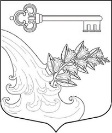 АДМИНИСТРАЦИЯ УЛЬЯНОВСКОГО ГОРОДСКОГО ПОСЕЛЕНИЯ ТОСНЕНСКОГО РАЙОНА ЛЕНИНГРАДСКОЙ ОБЛАСТИПОСТАНОВЛЕНИЕ (проект)Об отмене постановления администрации Ульяновского городского поселения Тосненского района Ленинградской области от 26.02.2015 № 72 «Об утверждении административного регламента сектора муниципального имущества администрации Ульяновского городского поселения Тосненского района Ленинградской области «Предоставление информации гражданам об очередности предоставления жилых помещений по договорам социального найма»	В связи с тем, что муниципальная услуга «Предоставление информации гражданам об очередности предоставления жилых помещений по договорам социального найма» предоставляется по административному регламенту «Принятие граждан на учет в качестве нуждающихся в жилых помещениях, предоставляемых по договорам социального найма»ПОСТАНОВЛЯЮ:	1. Постановление администрации Ульяновского городского поселения Тосненского района Ленинградской области от 26.02.2015 № 72 «Об утверждении административного регламента сектора муниципального имущества администрации Ульяновского городского поселения Тосненского района  Ленинградской области «Предоставление информации гражданам об очередности предоставления жилых помещений по договорам социального найма» отменить.2. Опубликовать настоящее постановление в газете «Тосненский вестник» и разместить на официальном сайте администрации Ульяновского городского поселения Тосненского района Ленинградской области www.admsablino.ru.          3. Настоящее постановление вступает в силу с момента опубликования.          4. Контроль за исполнением данного постановления оставляю за собой.Глава администрации	                                                                    К.И. Камалетдинов   №